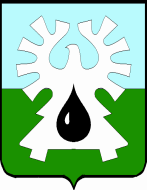 ГОРОДСКОЙ ОКРУГ УРАЙХАНТЫ-МАНСИЙСКОГО АВТОНОМНОГО ОКРУГА – ЮГРЫДУМА ГОРОДА УРАЙПРОТОКОЛзаседания Думы города Урай седьмого созыва22.09.2022                                                                                                           №1209-00 час.Председательствующий: Величко А.В.– председатель  Думы города Урай.  Приняли участие На заседании присутствует 16 депутатов, имеется 4 доверенности отсутствующих депутатов (прилагаются).  Двенадцатое заседание Думы города Урай седьмого созыва является правомочным.На заседании присутствовали:В период с 22.07.2022 по 21.09.2022 Думой города Урай в заочной форме принято пять решений Думы города Урай:1. №81 от 08.08.2022 «О внесении изменений в решение Думы города Урай №70 от 23.06.2022»;Результат голосования: «за» - 12, не приняли участие в голосовании - 8 (решение и лист опроса прилагаются).	2. №82 от 23.08.2022 «О внесении изменения в перечень наказов избирателей на 2022 год, данных депутатам Думы города Урай VII созыва»;Результат голосования: «за» - 13, не приняли участие в голосовании - 7 (решение и лист опроса прилагаются).3. №83 от 26.08.2022 «О награждении Благодарственным письмом Думы города Урай»;Результат голосования: «за» - 18, не приняли участие в голосовании - 2 (решение и лист опроса прилагаются).4. №84 от 29.08.2022 «О перечне наказов избирателей на 2023 год,  данных депутатам Думы города Урай VII созыва»;Результат голосования: «за» - 17, не приняли участие в голосовании - 3 (решение и лист опроса прилагаются).5. №85 от 31.08.2022 «О награждении Благодарственным письмом Думы города Урай»;Результат голосования: «за» - 13, не приняли участие в голосовании - 7 (решение и лист опроса прилагаются).Председательствующий: Предложил депутатам Думы принять проект повестки двенадцатого заседания Думы города Урай за основу. Поставил предложение на голосование.РЕШИЛИ: Принять проект повестки двенадцатого заседания Думы города Урай седьмого созыва за основу.Результат голосования: единогласно. Председательствующий: Поставил на голосование предложение об утверждении повестки двенадцатого заседания Думы города Урай седьмого созыва в целом. РЕШИЛИ: Утвердить повестку двенадцатого заседания Думы города Урай седьмого созыва в целом:Результат голосования: единогласно. РЕШИЛИ: Утвердить регламент работы двенадцатого заседания Думы города Урай: -  докладчикам по всем вопросам повестки - до  10 минут;-  установить время для вопросов докладчику – до 10 минут;-  выступающим в прениях (выступления) - до 3 минут (по одному и тому же вопросу не более двух раз);- установить время для выступлений всех депутатов по существу рассматриваемого вопроса  – до 10 минут;-  через 1,5 часа работы перерыв на 20 минут.Результат голосования: единогласно.Вопросы докладчику поступили от:Кукушкина А.В.: О выделенных денежных средствах из бюджета города на очистку города от снега в четвертом квартале 2022 года.  Хусаинова И.В.: Дала пояснение. Мунарева И.С.: О распределении сэкономленных денежных средств в бюджете города.Хусаинова И.В.: Дала пояснение. Насибуллина Л.Ф: О возврате в бюджет города денежных средств от налога на доходы физических лиц. Хусаинова И.В.: Дала пояснение. Сафонов А.Н. заместитель председателя комиссии по бюджету озвучил решение комиссии.Сафонов А.Н. заместитель председателя комиссии по бюджету озвучил решение комиссии.Бабенко А.В., председатель комиссии по вопросам местного самоуправления озвучил решение комиссии.Выступили:Сафонов А.Н.: 1) Об архитектурном облике города. 2) О размещении нестационарных торговых помещениях на территории города Урай, в соответствии с требованиями муниципальных нормативно правовых актов.   Величко А.В.:  О строительстве помещения на территории, подлежащей индивидуальной жилой застройки. Сафонов А.Н. заместитель председателя комиссии по бюджету озвучил решение комиссии.Выступили:Насибуллин Л.Ф.: О благоустройстве  набережной имени А.И. Петрова. Величко А.В.: О разделении территории  набережной имени А.И. Петрова и закреплении данной территории для благоустройства за организациями, предприятиями и учреждениями города. Бабенко А.В., председатель комиссии по вопросам местного самоуправления озвучил решение комиссии.(Информация прилагается)Вопросы докладчику поступили от: Кукушкина А.В.: О сроках установки светофора на пересечении улиц Шаимская, Южная. Гарифов В.Р.: Дал пояснение. Величко А.В.: Об отсутствии подхода к данному перекрестку со стороны микрорайона Шаимский. Гарифов В.Р.: Дал пояснение. Бабенко А.В., председатель комиссии по вопросам местного самоуправления озвучил решение комиссии.Вопросы докладчику поступили от: Насибуллин Л.Ф.: О встрече депутатов Думы города с жильцами микрорайона 2 по вопросу подключения домов микрорайона 2 к центральной системе горячего водоснабжения. Лаушкин О.А.: Дал пояснение. Бабенко А.В., председатель комиссии по вопросам местного самоуправления озвучил решение комиссии.Вопросы докладчику поступили от: Насибуллина Л.Ф.: 1) О смене подрядчика и разработчика ПСД на реконструкцию канализационных очистных сооружений в г. Урай. 2) На какой стадии находится  разработка ПСД на реконструкцию КОС в г. Урай и сроки ее готовности. 3) О выделении дополнительных денежных средств из бюджета города на разработку ПСД  на реконструкцию КОС в г. Урай.Гробовец В.А.: Дал пояснение. Бабенко А.В., председатель комиссии по вопросам местного самоуправления озвучил решение комиссии.Выступил: Величко А.В.: Об опыте реконструкции канализационных очистных сооружений в муниципальных образованиях Ханты-Мансийского автономного округа – Югры. Гробовец В.А.: Дал пояснение. (Информация прилагается)Вопросы докладчику поступили от: Насибуллин Л.Ф.: 1) О затоплении подвального помещения здания школы №6, какие это были помещения, какова площадь затопления? 2) Почему это произошло, кто был наказан? 3) Какие финансовые средства потребовались для устранения последствий затопления? Гробовец В.А.: Дал пояснение.Насибуллин Л.Ф.: О потребности дополнительного выделения денежных средств из бюджета города на устранение последствий этого затопления. Гробовец В.А.: Дал пояснение.Сафонов А.Н. заместитель председателя комиссии по бюджету озвучил решение комиссии.Бабенко А.В., председатель комиссии по вопросам местного самоуправления озвучил решение комиссии.Бусарева Е.А. председатель комиссии по социальной политике озвучила решение комиссии.Выступил: Сафонов А.Н.: 1) Об обращении в Департамент финансов округа с просьбой  о выделении дополнительных  денежных средств на благоустройство стадиона МБОУ средняя школа №6.2) Об обращении депутатов Думы города в Думу ХМАО-Югры и Губернатору ХМАО-Югры  о рассмотрении вопроса о внесении изменений в окружные программы в части  включения в них вопросов ремонта стадионов образовательных учреждений.  Гробовец В.А.: Дал пояснение.Величко А.В.: О работе администрации города с Правительством Ханты-Мансийского автономного округа – Югры по софинансированию или дополнительному выделению денежных средств на благоустройство и ремонт  стадиона МБОУ средняя школа №6. Кочемазов А.В.: Об обращении депутатов Думы города Урай в Думы муниципальных образований Ханты-Мансийского автономного округа – Югры для поддержания данной инициативы.  Величко А.В.: Дал пояснение. Миникаев Р.Ф.: Об изменении федеральной программы в части  включения финансирования благоустройства стадионов образовательных учреждений.Ашихмин А.Ю.: Дал пояснение. Сафонов А.Н.: О направлении писем  в Думы муниципальных образований Ханты - Мансийского автономного округа – Югры с инициативой о внесении  изменений объемов капитального ремонта в части  включения финансирования благоустройства стадионов образовательных учреждений.  Насибуллин Л.Ф. поддерживает предложение депутатов  Сафонова А.Н. и Кочемазова А.В.:  О направлении письма в Думу ХМАО-Югры. Кукушкин А.В.: О направлении во все органы письма по вопросу изменения окружной программы в части  включения  благоустройства стадионов образовательных учреждений.  Сафонов А.Н. заместитель председателя комиссии по бюджету озвучил решение комиссии.Вопросы докладчику поступили от: Насибуллина Л.Ф.: Об отрицательном решении комиссии по бюджету при рассмотрении проекта решения о премии лицу, замещающему муниципальную должность в Контрольно-счетной палате города Урай. Уланова Л.В.: Дала пояснение.Насибуллина Л.Ф.: О выплате премии главе города. Председательствующий: сделал замечание депутату Насибуллину Л.Ф., так как его выступление было  не по существу рассматриваемого вопроса.  Насибуллина Л.Ф.: О реализации Положения о размерах и условиях осуществления ежемесячных и иных дополнительных выплат.Уланова Л.В.: Дала пояснение.Сафонов А.Н. заместитель председателя комиссии по бюджету озвучил решение комиссии.Вопросы докладчику поступили от: Насибуллина Л.Ф.: 1) Об эффективности реализации Положение о размерах и условиях осуществления ежемесячных и иных дополнительных выплат депутатам, выборным должностным лицам местного самоуправления, осуществляющим свои полномочия на постоянной основе в городском округе Урай Ханты-Мансийского автономного округа – Югры. 2) О присутствии заинтересованных лиц при рассмотрении комиссией по бюджету вопросов выплаты им премий. 3)  Кто подписывает решение о выплате премии главе города, он сам  или для этого необходимо согласование курирующего заместителя Губернатора ХМАО-Югры? Уланова Л.В.: Дала пояснение.Сафонов А.Н. заместитель председателя комиссии по бюджету озвучил решение комиссии.Бабенко А.В., председатель комиссии по вопросам местного самоуправления озвучил решение комиссии.Сафонов А.Н. заместитель председателя комиссии по бюджету озвучил решение комиссии.Выступил депутат Будункевич И.Д. с предложением не заслушивать данный вопрос.  Председательствующий: Поставил на голосование предложение депутата Будункевича И.Д. РЕШИЛИ: не заслушивать данный вопрос, перейти сразу к вопросам докладчику. Результат голосования: «ЗА» - 14 депутатов, «ПРОТИВ» - 2 депутата (Кукушкин А.В., Насибуллин Л.Ф.).  РЕШЕНИЕ ПРИНЯТОВопросы докладчику поступили от: Насибуллин Л.Ф.: О сокращении специалистов по молодежной политике в Управлении образования. Емшанова Н.В.: Дала пояснение.  Бабенко А.В., председатель комиссии по вопросам местного самоуправления озвучил решение комиссии.Выступил депутат Кукушкин А.В. с обращением к депутатам не принимать изменения в структуру администрации города Урай. Перерыв с 10-30 час. до 10-50 час. После перерыва по результатам регистрации на заседании присутствует 16 депутатов, имеется 4 доверенности отсутствующих депутатов (прилагаются).  Двенадцатое заседание Думы города Урай седьмого созыва является правомочным.Бабенко А.В., председатель комиссии по вопросам местного самоуправления озвучил решение комиссии.Выступил депутат Жуков Е.В.  с предложением не заслушивать данный вопрос.  Председательствующий: Поставил на голосование предложение депутата Жукова Е.В. РЕШИЛИ: не заслушивать данный вопрос, перейти сразу к вопросам докладчику. Результат голосования: «ЗА» - 14 депутатов, «ПРОТИВ» - 2 депутата (Кукушкин А.В., Насибуллин Л.Ф.).  РЕШЕНИЕ ПРИНЯТОВопросы докладчику поступили от: Насибуллина Л.Ф.: О количестве сокращенных специалистов и их трудоустройстве. Новоселова С.П.: Дала пояснение.  Кочемазова А.В.: О мониторинге муниципальных образований ХМАО-Югры по количеству Управлений образования без юридического лица. Новоселова С.П.: О предоставлении депутатам данной информации дополнительно. Борисовой А.В.: Об организационном и экономическом эффекте реорганизации Управления образования администрации города Урай. Новоселова С.П.: Дала пояснение.  Величко А.В.: О денежных выплатах лицам, попавшим под сокращение. Миникаева Р.Ф.: О функциях работы Ресурсного центра поддержки социально-ориентированных некоммерческих организаций на территории города Урай. Новоселова С.П.: Дала пояснение.  Ребякина Е.А.: О судьбе выигранного гранта Ресурсным центром поддержки социально ориентированных некоммерческих организаций на территории города Урай в МАО «Культура» в случае его реорганизации.  Новоселова С.П.: Дала пояснение.  Насибуллина Л.Ф.: О приеме главой города на работу специалистов в Управление образования. Новоселова С.П.: Дала пояснение.  Величко А.В.: О компетенциях управлений администрации города.  Бабенко А.В., председатель комиссии по вопросам местного самоуправления озвучил решение комиссии.Выступили:Сафонов А.Н.:  О возможных последствиях при принятии решения о реорганизации Управления образования администрации города Урай. Величко А.В.: Предложил заслушать администрацию города Урай в мае 2023 года о результатах реорганизации Управления образования администрации города Урай.Выступила депутат Борисова А.В. с предложением не заслушивать данный вопрос.  Председательствующий: Поставил на голосование предложение депутата Борисовой А.В. РЕШИЛИ: не заслушивать данный вопрос, перейти сразу к вопросам докладчику.Результат голосования: единогласно.   РЕШЕНИЕ ПРИНЯТОБабенко А.В., председатель комиссии по вопросам местного самоуправления озвучил решение комиссии.Выступил Насибуллин Л.Ф.: 1) О возможных последствиях   реорганизации Управления образования администрации города Урай. 2) О компетентной кандидатуре начальника управления образований.  Выступил депутат Кочемазов А.В. с предложением не заслушивать данный вопрос.  Председательствующий: Поставил на голосование предложение депутата Кочемазова А.В. РЕШИЛИ: не заслушивать данный вопрос, перейти сразу к вопросам докладчику. Результат голосования: единогласно.   РЕШЕНИЕ ПРИНЯТОБабенко А.В., председатель комиссии по вопросам местного самоуправления озвучил решение комиссии.Вопросы докладчику поступили от: Кукушкина А.В.: Каким образом планируете реализовывать новые полномочия?  Мядель И.А.: Дала пояснение. Бабенко А.В., председатель комиссии по вопросам местного самоуправления озвучил решение комиссии.Бабенко А.В., председатель комиссии по вопросам местного самоуправления озвучил решение комиссии.Кочемазов А.В. заместитель председателя комиссии по Регламенту, вопросам депутатской деятельности и наградам озвучил решение комиссии.Председательствующий: Комиссии не рассматривали протест прокурора, на совещании депутатов 19.09.2022 было предложено не заслушивать.Кочемазов А.В. заместитель председателя комиссии по Регламенту, вопросам депутатской деятельности и наградам озвучил решение комиссии.Кочемазов А.В. заместитель председателя комиссии по Регламенту, вопросам депутатской деятельности и наградам озвучил решение комиссии.Кочемазов А.В. заместитель председателя комиссии по Регламенту, вопросам депутатской деятельности и наградам озвучил решение комиссии.Бусарева Е.А. председатель комиссии по социальной политике озвучила решение комиссии.Выступил Насибуллин Л.Ф.: Об опыте работы в комиссии по социальной политике. Вопросы депутату Кукушкину А.В. поступили от: Насибуллина Л.Ф.: 1) В связи с чем возникла необходимость внесения в Думу данного обращения? 2) О целесообразности установки в микрорайоне 2А газовой блочно-модульной котельной либо малогабаритной автоматизированной котельной. Кукушкин А.В.: Дал пояснение. Мунарев И.С.: Об экономической эффективности строительства новой школы в микрорайоне «1А». Кукушкин А.В.: Дал пояснение. Величко А.В.: На Карте развития Югры в микрорайоне Шаимский стоит строительство школы на 528 мест, с реализацией  в 2030 году.Выступили:Бабенко А.В.: О поддержке  обращения депутата Кукушкина А.В. Насибуллин Л.Ф.: 1) Об обращении граждан по вопросу установки в микрорайоне 2А газовой блочно-модульной котельной либо малогабаритной автоматизированной котельной. 2) О поддержке  обращения депутата Кукушкина А.В. Величко А.В.: Предложил считать обращение депутата Кукушкина А.В. к главе города Урай депутатским запросом.  Выступили: Бабенко А.В.: Об информировании депутатов о проведении городских мероприятий. Кукушкин А.В.: О благотворительной помощи добровольческим отрядам, участвующих в спецоперации.    Миникаев Р.Ф.: О приеме жителей города на избирательных участках депутатами 22.09.2022г. Насибуллин Л.Ф.: Об обращении к нему гражданки Фазиевой Р.З. по вопросу предоставления жилья. Сафонов А.Н.: О Положении о резервном фонде администрации города Урай. Кукушкин А.В.: 1) Об обращении жительницы города Пинигиной, проживающей по адресу ул. Нагорная, дом 34, по вопросу ремонта. 2)  Обращение к первому заместителю главы города Ашихмину А.Ю. с предложением об уходе его в отставку. Председательствующий                                                               А.В. Величко   депутаты:    Анваров И.Р.,Бабенко А.В.,Борисова А.В.,Будункевич И.Д.,Бусарева Е.А.,Гайсин И.Г., Жуков Е.В.,Кочемазов А.В.,Кукушкин А.В.,Миникаев Р.Ф.,Мунарев И.С.,Насибуллин Л.Ф.,Овденко Н.Б.,Ребякин Е.А.,Сафонов А.Н.Отсутствовали депутаты:Акчурин М.Р. - уважительная причина (доверенность Величко А.В.),Баев С.А.- уважительная причина (доверенность Анварову И.Р.),Жигарев Е.В. - уважительная причина (доверенность Бусаревой Е.А.),Павликов Д.Н.- уважительная причина (доверенность Миникаеву Р.Ф.).Ашихмин А.Ю. -исполняющий обязанности главы города Урай,Новоселова С.П.-заместитель главы города Урай,Белова С.В.-начальник управления по учёту и распределению муниципального жилого фонда, Гарифов В.Р.-председатель комитета по управлению муниципальным имуществом администрации города Урай,Гробовец В.А.-директор муниципального казенного учреждения «Управление капитального строительства города Урай»,Лаушкин О.А.-начальник муниципального казенного учреждения «Управление жилищно-коммунального хозяйства города Урай»,Куницына М.С.  -начальник правового управления администрации города Урай,Мядель И.А.-председатель Контрольно-счетной палаты города Урай,Уланова Л.В.-начальник управления экономического развития администрации города Урай,Хусаинова И.В.-председатель Комитета по финансам администрации города Урай,Фильченко Л.В.-директор МКУ «Управление градостроительства, землепользования и природопользования города Урай»Якименко А.П. -прокурор города Урай,Чемогина Л.Л.-руководитель аппарата Думы города Урай, Иноземцева Н.М.-пресс-секретарь председателя Думы города Урай,Наумова Н.В.-специалист-эксперт аппарата Думы города Урай,Филатова В.В. -специалист-эксперт аппарата Думы города Урай.СЛУШАЛИ:О повестке двенадцатого заседания Думы города Урай седьмого созыва.О повестке двенадцатого заседания Думы города Урай седьмого созыва.Докладчик:Величко Александр Витальевич, председатель Думы города Урай.1. Об отчете  об исполнении бюджета городского округа Урай  Ханты-Мансийского автономного округа -Югры за I полугодие 2022 года.Докладчик: Хусаинова Ирина Валериевна, председатель Комитета по финансам администрации города Урай.                     2. О согласии на частичную замену дотации на выравнивание бюджетной обеспеченности муниципальных районов (городских округов) дополнительными нормативами отчислений от налога на доходы физических лиц  на очередной финансовый 2023 год и на плановый период 2024 и 2025 годов.Докладчик: Хусаинова Ирина Валериевна, председатель Комитета по финансам администрации города Урай.3. О внесении изменения  в устав города Урай.Докладчик: Куницына Марина Сергеевна, начальник правового управления  администрации города Урай. 4. О проекте муниципальной программы. Докладчик:  Фильченко Людмила Васильевна, директор МКУ «Управление градостроительства, землепользования и природопользования города Урай».5. О признании утратившими силу отдельных решений Думы города Урай» («О Правилах землепользования и застройки муниципального образования городской округ города Урай»).Докладчик:  Фильченко Людмила Васильевна, директор МКУ «Управление градостроительства, землепользования и природопользования города Урай».6. О выполнении администрацией города Урай рекомендации Думы города Урай от 25.06.2020 года об установке светофора на пересечении улиц Шаимская, Южная.Докладчик: Гарифов Вадим Рафаилович, председатель комитета по управлению муниципальным имуществом администрации города Урай. 7. О выполнении администрацией города Урай рекомендации Думы города Урай от 25.03.2021 года о вариантах подключения жилых домов в микрорайоне 2 к центральной системе горячего водоснабжения.Докладчик:  Лаушкин Олег Александрович, начальник МКУ «Управление жилищно-коммунального хозяйства города Урай». 8. О выполнении администрацией города Урай рекомендации Думы города Урай от 23.12.2021г. о ходе разработки проектно-сметной документации на реконструкцию канализационных очистных сооружений в г. Урай. Докладчик:  Гробовец Владимир Анатольевич, директор муниципального казенного учреждения «Управление капитального строительства города Урай».9. О выполнении администрацией города Урай рекомендации Думы города Урай от 26.05.2022 о ходе реализации администрацией города вопроса благоустройства территории МБОУ средняя школа №6.Докладчик:  Гробовец Владимир Анатольевич, директор муниципального казенного учреждения «Управление капитального строительства города Урай».10. О внесении изменения в размеры должностных окладов муниципальных служащих городского округа Урай Ханты – Мансийского автономного округа – Югры.Докладчик: Уланова Лариса Викторовна, начальник управления экономического развития администрации города Урай. 11. О внесении изменений в Положение о размерах и условиях осуществления ежемесячных и иных дополнительных выплат лицу, замещающему муниципальную должность в Контрольно-счетной палате города Урай. Докладчик: Уланова Лариса Викторовна, начальник управления экономического развития администрации города Урай.12. О внесении изменений в Положение о размерах и условиях осуществления ежемесячных и иных дополнительных выплат депутатам, выборным должностным лицам местного самоуправления, осуществляющим свои полномочия на постоянной основе в городском округе Урай Ханты-Мансийского автономного округа – Югры.Докладчик: Уланова Лариса Викторовна, начальник управления экономического развития администрации города Урай.13. О внесении изменений в порядок управления и распоряжения имуществом, находящимся в муниципальной собственности города Урай.Докладчик: Белова Светлана Викторовна, начальник управления по учёту и распределению муниципального жилого фонда.  Содокладчик:  Куницына Марина Сергеевна, начальник правового управления администрации города Урай. 14. О внесении изменений в структуру администрации города Урай.Докладчик: Емшанова Наталья Викторовна, начальник управления по развитию местного самоуправления администрации города Урай.  15. О внесении изменений в решение Думы города Урай от 21.12.2017 № 102.Докладчик: Новосёлова Светлана Петровна, заместитель главы города Урай. 16. О реорганизации Управления образования администрации города Урай. Докладчик: Новосёлова Светлана Петровна, заместитель главы города Урай.17. О признании утратившими силу отдельных решений Думы города Урай.Докладчик: Новосёлова Светлана Петровна, заместитель главы города Урай.18. О внесении изменений в решение Думы города Урай от 25.11.2010 № 97 «Об учреждении муниципальных казенных учреждений».Докладчик: Новосёлова Светлана Петровна, заместитель главы города Урай.19. О порядке реализации некоторых полномочий Контрольно-счетной палаты города Урай.Докладчик: Мядель Ирина Алексеевна, председатель Контрольно-счетной палаты города Урай. 20. О внесении изменений  в Положение о порядке внесения проектов муниципальных правовых актов Думы города Урай.Докладчик: Наумова Наталья Валентиновна, специалист-эксперт аппарата Думы города Урай. 21. О внесении изменений в решение Думы города Урай от 28.06.2018 года № 33.Докладчик: Наумова Наталья Валентиновна, специалист-эксперт аппарата Думы города Урай.22. О протесте прокурора города Урай.Докладчик: Наумова Наталья Валентиновна, специалист-эксперт аппарата Думы города Урай.23. О Положении о комиссии по противодействию коррупции при Думе города Урай VII созыва.Докладчик: Наумова Наталья Валентиновна, специалист-эксперт аппарата Думы города Урай.24. О ходатайстве  в Думу Ханты- Мансийского автономного округа – Югры о награждении.Докладчик: Величко Александр Витальевич, председатель Думы города Урай седьмого созыва. 25. О награждении Почетной грамотой Думы города Урай.Докладчик: Кочемазов Алексей Владимирович, заместитель председателя комиссии по Регламенту, вопросам депутатской деятельности, этики и наградам. 26. О награждении Благодарственным письмом Думы города Урай. Докладчик: Кочемазов Алексей Владимирович, заместитель председателя комиссии по Регламенту, вопросам депутатской деятельности, этики и наградам.27. Об изменении состава постоянной комиссии Думы города Урай VII созыва по социальной политике.Докладчик: Бусарева Елена Алексеевна, председатель комиссии по социальной политике. 28. Об обращении к главе города Урай депутата Думы города Урай седьмого созыва Кукушкина А.В.Докладчик: Величко Александр Витальевич, председатель Думы города Урай седьмого созыва.29. Разное.СЛУШАЛИ:О регламенте работы двенадцатого заседания Думы  города Урай.О регламенте работы двенадцатого заседания Думы  города Урай.Докладчик:Величко Александр Витальевич, председатель Думы города Урай.СЛУШАЛИ 1:Об отчете  об исполнении бюджета городского округа Урай  Ханты-Мансийского автономного округа -Югры за I полугодие 2022 года.Докладчик: Хусаинова Ирина Валериевна, председатель Комитета по финансам администрации города Урай.                     РЕШИЛИ:Отчет об исполнении бюджета городского округа город Урай за I полугодие 2022 года принять к сведению. Результат голосования: «ЗА» -19 депутатов, «ПРОТИВ» - 1 депутат (Кукушкин А.В.). (Решение прилагается)СЛУШАЛИ 2:О согласии на частичную замену дотации на выравнивание бюджетной обеспеченности муниципальных районов (городских округов) дополнительными нормативами отчислений от налога на доходы физических лиц  на очередной финансовый 2023 год и на плановый период 2024 и 2025 годов.Докладчик: Хусаинова Ирина Валериевна, председатель Комитета по финансам администрации города Урай. РЕШИЛИ:Принять проект решения в целом.Результат голосования: единогласно.(Решение прилагается)СЛУШАЛИ 3:О внесении изменения  в устав города Урай.Докладчик: Куницына Марина Сергеевна, начальник правового управления администрации города Урай. РЕШИЛИ:Принять проект решения в целом.Результат голосования: «ЗА» -19 депутатов, «ПРОТИВ» - 1 депутат (Кукушкин А.В.).  (Решение прилагается)СЛУШАЛИ 4:О проекте муниципальной программы. Докладчик:  Фильченко Людмила Васильевна, директор МКУ «Управление градостроительства, землепользования и природопользования города Урай».РЕШИЛИ:Принять проект решения в целом.Результат голосования: единогласно.(Решение прилагается)СЛУШАЛИ 5:О признании утратившими силу отдельных решений Думы города Урай» («О Правилах землепользования и застройки муниципального образования городской округ города Урай»).Докладчик:  Фильченко Людмила Васильевна, директор МКУ «Управление градостроительства, землепользования и природопользования города Урай». РЕШИЛИ:Принять проект решения в целом.Результат голосования: единогласно.(Решение прилагается)СЛУШАЛИ 6:О выполнении администрацией города Урай рекомендации Думы города Урай от 25.06.2020 года об установке светофора на пересечении улиц Шаимская, Южная.Докладчик: Гарифов Вадим Рафаилович, председатель комитета по управлению муниципальным имуществом администрации города Урай.РЕШИЛИ:1.Информацию принять к сведению. Результат голосования: единогласно.2. рекомендацию Думы города Урай от 25.06.2022 года оставить на контроле и заслушать администрацию города на заседании Думы в октябре 2022 года о выполнении данной рекомендации.  Результат голосования: единогласно.СЛУШАЛИ 7:О выполнении администрацией города Урай рекомендации Думы города Урай от 25.03.2021 года о вариантах подключения жилых домов в микрорайоне 2 к центральной системе горячего водоснабжения.Докладчик:  Лаушкин Олег Александрович, начальник МКУ «Управление жилищно-коммунального хозяйства города Урай».(Информация прилагается)РЕШИЛИ:1. принять информацию к сведению.Результат голосования: единогласно. 2. Рекомендацию Думы города Урай от 25.03.2021 года  оставить на контроле и заслушать администрацию города на заседании Думы города в октябре 2023 года о выполнении данной рекомендации.Результат голосования: единогласно. СЛУШАЛИ 8:О выполнении администрацией города Урай рекомендации Думы города Урай от 23.12.2021г. о ходе разработки проектно-сметной документации на реконструкцию канализационных очистных сооружений в г. Урай. Докладчик:  Гробовец Владимир Анатольевич, директор муниципального казенного учреждения «Управление капитального строительства города Урай».(Информация прилагается)РЕШИЛИ:1. принять информацию к сведению.Результат голосования: единогласно. 2. Рекомендацию Думы города Урай от 23.12.2021 года оставить на контроле и заслушать администрацию города на заседании Думы города в декабре 2022 года о выполнении данной рекомендации.Результат голосования: единогласно. 3. Рекомендовать администрации города проработать вопрос вхождения в федеральную программу с целью получения финансирования на разработку проектно-сметной документации и реконструкцию канализационных очистных сооружений в г. Урай. Результат голосования: единогласно. СЛУШАЛИ 9:О выполнении администрацией города Урай рекомендации Думы города Урай от 26.05.2022 о ходе реализации администрацией города вопроса благоустройства территории МБОУ средняя школа №6.Докладчик:  Гробовец Владимир Анатольевич, директор муниципального казенного учреждения «Управление капитального строительства города Урай».РЕШИЛИ:1. принять информацию к сведению.Результат голосования: единогласно. 2. Рекомендацию  Думы города от 26.05.2022 года оставить на контроле и заслушать администрацию города в марте 2023 года  на заседании Думы города о выполнении данной рекомендации.Результат голосования: единогласно. 3. Аппарату Думы города подготовить письмо Думы города Урай и направить в Думы муниципальных образований Ханты- Мансийского автономного округа – Югры с инициативой о внесении  изменений объемов капитального ремонта в части  включения финансирования благоустройства стадионов образовательных учреждений.  Результат голосования: единогласно. СЛУШАЛИ 10:О внесении изменения в размеры должностных окладов муниципальных служащих городского округа Урай Ханты – Мансийского автономного округа – Югры.Докладчик: Уланова Лариса Викторовна, начальник управления экономического развития администрации города Урай.РЕШИЛИ:Принять проект решения в целом.Результат голосования: «ЗА» -19 депутатов, «ПРОТИВ» - 1 депутат (Кукушкин А.В.). (Решение прилагается)СЛУШАЛИ 11:О внесении изменений в Положение о размерах и условиях осуществления ежемесячных и иных дополнительных выплат лицу, замещающему муниципальную должность в Контрольно-счетной палате города Урай. Докладчик: Уланова Лариса Викторовна, начальник управления экономического развития администрации города Урай.РЕШИЛИ:Принять проект решения в целом.Результат голосования: единогласно. (Решение прилагается)СЛУШАЛИ 12:О внесении изменений в Положение о размерах и условиях осуществления ежемесячных и иных дополнительных выплат депутатам, выборным должностным лицам местного самоуправления, осуществляющим свои полномочия на постоянной основе в городском округе Урай Ханты-Мансийского автономного округа – Югры.Докладчик: Уланова Лариса Викторовна, начальник управления экономического развития администрации города Урай.РЕШИЛИ:Принять проект решения в целом.Результат голосования: единогласно. (Решение прилагается)СЛУШАЛИ 13:О внесении изменений в порядок управления и распоряжения имуществом, находящимся в муниципальной собственности города Урай.Докладчик: Белова Светлана Викторовна, начальник управления по учёту и распределению муниципального жилого фонда.  Содокладчик:  Куницына  Марина Сергеевна, начальник правового управления администрации города Урай.РЕШИЛИ:Принять проект решения в целом.Результат голосования: единогласно. (Решение прилагается)СЛУШАЛИ 14:О внесении изменений в структуру администрации города Урай.Докладчик: Емшанова Наталья Викторовна, начальник управления по развитию местного самоуправления администрации города Урай.  РЕШИЛИ:Принять проект решения в целом.Результат голосования: «ЗА» - 16 депутатов, «ПРОТИВ» - 2 депутата (Кукушкин А.В., Насибуллин Л.Ф.), «ВОЗДЕРЖАЛСЯ» - 2 депутата (Бусарева Е.А., Жигарев Е.В. доверенность Бусаревой Е.А.) (Решение прилагается)СЛУШАЛИ 15:О внесении изменений в решение Думы города Урай от 21.12.2017 № 102.Докладчик: Новосёлова Светлана Петровна, заместитель главы города Урай.РЕШИЛИ:Принять проект решения в целом.Результат голосования: единогласно. (Решение прилагается)СЛУШАЛИ 16:О реорганизации Управления образования администрации города Урай. Докладчик: Новосёлова Светлана Петровна, заместитель главы города Урай.РЕШИЛИ:1. Принять проект решения в целом.Результат голосования: «ЗА» - 16 депутатов, «ПРОТИВ» - 2 депутата (Кукушкин А.В., Насибуллин Л.Ф.), «ВОЗДЕРЖАЛСЯ» - 2 депутата (Бусарева Е.А., Жигарев Е.В. доверенность Бусаревой Е.А.) 2. Заслушать администрацию города Урай в мае 2023 года о результатах реорганизации Управления образования администрации города Урай.Результат голосования: единогласно. СЛУШАЛИ 17:О признании утратившими силу отдельных решений Думы города Урай.Докладчик: Новосёлова Светлана Петровна, заместитель главы города Урай.РЕШИЛИ:Принять проект решения в целом.Результат голосования: «ЗА» - 18 депутатов, «ПРОТИВ» - 2 депутата (Кукушкин А.В., Насибуллин Л.Ф.). (Решение прилагается)СЛУШАЛИ 18:О внесении изменений в решение Думы города Урай от 25.11.2010 № 97 «Об учреждении муниципальных казенных учреждений».Докладчик: Новосёлова Светлана Петровна, заместитель главы города Урай.РЕШИЛИ:Принять проект решения в целом.Результат голосования: «ЗА» - 18 депутатов, «ПРОТИВ» - 2 депутата (Кукушкин А.В., Насибуллин Л.Ф.). (Решение прилагается)СЛУШАЛИ 19:О порядке реализации некоторых полномочий Контрольно-счетной палаты города Урай.Докладчик: Мядель Ирина Алексеевна, председатель Контрольно-счетной палаты города Урай.РЕШИЛИ:Принять проект решения в целом.Результат голосования: «ЗА» - 18 депутатов, «ВОЗДЕРЖАЛСЯ»- 2 депутата (Кукушкин А.В., Насибуллин Л.Ф.). (Решение прилагается)СЛУШАЛИ 20:О внесении изменений  в Положение о порядке внесения проектов муниципальных правовых актов Думы города Урай.Докладчик: Наумова Наталья Валентиновна, специалист-эксперт аппарата Думы города Урай.РЕШИЛИ:Принять проект решения в целом.Результат голосования: единогласно. (Решение прилагается)СЛУШАЛИ 21:О внесении изменений в решение Думы города Урай от 28.06.2018 года № 33.Докладчик: Наумова Наталья Валентиновна, специалист-эксперт аппарата Думы города Урай.РЕШИЛИ:Принять проект решения в целом.Результат голосования: единогласно. (Решение прилагается)СЛУШАЛИ 22:О протесте прокурора города Урай.Докладчик: Наумова Наталья Валентиновна, специалист-эксперт аппарата Думы города Урай.РЕШИЛИ:Принять проект решения в целом.Результат голосования: «ЗА» - 19 депутатов, «ПРОТИВ» - 1 депутат (Кукушкин А.В.). (Решение прилагается)СЛУШАЛИ 23:О Положении о комиссии по противодействию коррупции при Думе города Урай VII созыва.Докладчик: Наумова Наталья Валентиновна, специалист-эксперт аппарата Думы города Урай.РЕШИЛИ:Принять проект решения в целом.Результат голосования: «ЗА» - 19 депутатов, «ПРОТИВ» - 1 депутат (Кукушкин А.В.). (Решение прилагается)СЛУШАЛИ 24:О ходатайстве  в Думу Ханты- Мансийского автономного округа – Югры о награждении.Докладчик: Величко Александр Витальевич, председатель Думы города Урай седьмого созыва.РЕШИЛИ:Принять проект решения в целом.Результат голосования: единогласно. (Решение прилагается)СЛУШАЛИ 25:О награждении Почетной грамотой Думы города Урай.Докладчик: Кочемазов Алексей Владимирович, заместитель председателя комиссии по Регламенту, вопросам депутатской деятельности, этики и наградам. РЕШИЛИ:Принять проект решения в целом.Результат голосования: единогласно. (Решение прилагается)СЛУШАЛИ 26:О награждении Благодарственным письмом Думы города Урай. Докладчик: Кочемазов Алексей Владимирович, заместитель председателя комиссии по Регламенту, вопросам депутатской деятельности, этики и наградам.РЕШИЛИ:Принять проект решения в целом.Результат голосования: единогласно. (Решение прилагается)СЛУШАЛИ 27:Об изменении состава постоянной комиссии Думы города Урай VII созыва по социальной политике.Докладчик: Бусарева Елена Алексеевна, председатель комиссии по социальной политике. РЕШИЛИ:Принять проект решения в целом.Результат голосования: единогласно. (Решение прилагается)СЛУШАЛИ 28:Об обращении к главе города Урай депутата Думы города Урай седьмого созыва Кукушкина А.В.Докладчик: Величко Александр Витальевич, председатель Думы города Урай седьмого созыва.РЕШИЛИ:Обращение депутата Кукушкина А.В. к главе города Урай считать депутатским запросом.  Результат голосования: единогласно. (Решение прилагается)СЛУШАЛИ 29:Разное. 